Lista anfibios y Reptiles Sierpe de Osa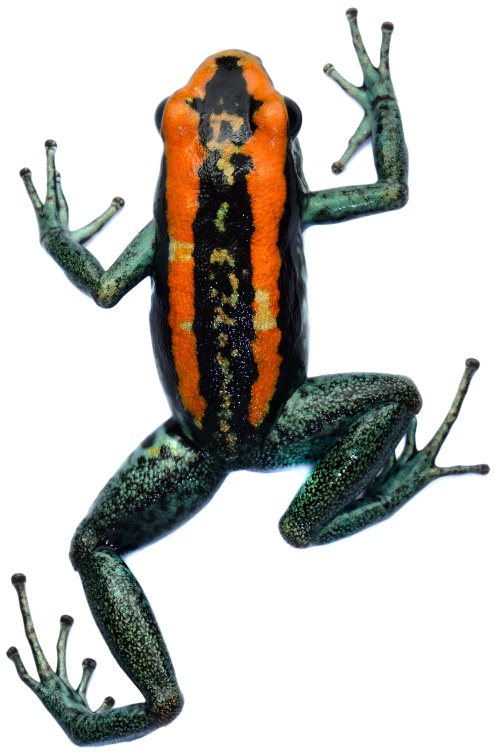 List of Amphibians and Reptiles of Sierpe By Raby Nuñez E                  ANFIBIOS DE SIERPE (37)                AMPHIBIANS OF SIERPE(37)Caecilidae/2sp en CR/1 sp en SierpeOscaecilia osae/Cecelido de osa/ Osa CecilianDermophiidae/6 sp en CR/ 2 sp en Osa/1 sp en SierpeGymnopis multiplicata/Cecílido morado/ Purple caecilianPlethodontidae/53 sp en CR/4 sp en Osa/ 2 sp en SierpeBolitoglossa lignicolor/ Salamandra color madera/ Wood-colored SalamanderOedipina alleni/ Salamandra lombriz/ Allen´s worm SalamanderBufonidae/18 sp en CR/5 sp en Osa/ 2 sp en SierpeIncilius aucoinae/ Sapo del bosque lluvioso/ Rainforest Toad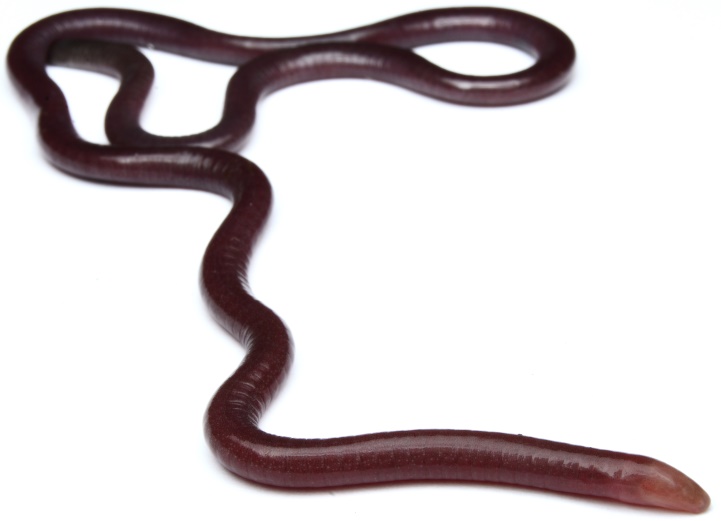 Rhinella horribilis/ Sapo común/ Marine ToadEleutherodactylidae/6 sp en CR/2 sp en Osa y en SierpeDiasporus diastema/ Rana campanilla común/ Common dink FrogDiasporus vocator/ Rana campanilla vocal/ Vocal Dink FrogCraugastoridae/30 sp en CR/8 sp en Osa/4 sp en SierpeCraugastor crassidigitus/ Rana de lluvia de dedos finos/ Slim-fingered Rain FrogCraugastor fitzingeri/ Rana de lluvia común/ Common Rain FrogCraugastor rugosus/ Rana de lluvia rugosa/ Rugose Rain FrogCraugastor stejnegerianus/ Rana de lluvia de stejneger/ stejneger´s Rain FrogStrabomantidae/10 sp en CR/3 sp en Osa/1 sp en SierpePristimantis ridens/ Rana ladrona pigmea/ Pygmy Robber FrogLeptodactylidae/6sp en CR/ Todas en OsaLeptodactylus insularum/ Rana espumosa de mármol/ Marbled Foam FrogLeptodactylus fragilis/ Rana de labio blanco/ White-lipped FrogLeptodactylus melanonotus/ Rana espumosa negra/ Black-backed FrogLeptodactylus savagei/ Rana toro de Savage/ Savage´s Bull FrogEngystomops pustulosus/ Rana tungara/ Tungara FrogPhyllomedusidae/6 sp en CR/2 sp en Osa/ 2sp en SierpeAgalychnis callidryas/ Rana de ojos rojos/ Red-eyed leaf FrogAgalychnis spurrelli/ Rana de hoja de spurrel/ Gliding Leaf FrogHylidae/38 sp en CR/11sp en Osa/7 sp en Sierpe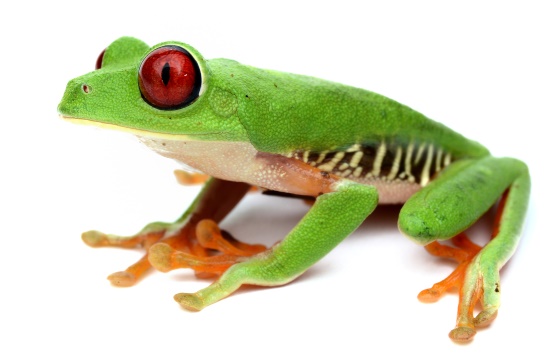 Dendropsophus ebraccatus/ Rana arboricola manchada/ Hourglass TreefrogDendropsophus microcephalus/ Rana grillo/Yellow TreefrogBoana rosenbergi/ Rana Gladiadora/ Gladiator TreefrogScinax boulengeri/ Rana arboricola narizona/ Snouted TreefrogScinax elaeochrous/ Rana oliva/ Olive TreefrogSmilisca phaeota/Rana enmascarada/ Masked TreefrogTrachycephalus spilomma/ Rana javon/ Pepper FrogCentrolenidae/14 sp en CR /6 sp en Osa/ 4 sp en SierpeCochranella granulosa/ Rana de vidrio Granulosa/ Granular GlassfrogEspadarana prosoblepon/ Rana de vidrio Esmeralda/ Emerald Glass FrogHyalinobatrachium colymbiphyllum/ Rana de vidrio corazonuda/ Bare-hearted Glass FrogTeratohyla pulverata/ Rana de vidrio manchada/ Specked Glass FrogDendrobatidae/8sp en CR/5sp en Osa/ 5 sp en SierpeDendrobates auratus/ Rana venenosa verde y negra/ Black and Green Poison FrogOophaga granulifera/ Rana venenosa granulada/ Granular Poison FrogPhyllobates vittatus/ Rana venenosa de Golfo Dulce/ Golfo dulce Poison FrogSilverstoneia flotator/ Rana venenosa de bajura/ lowland Poison FrogAllobates talamancae/ Rana venenosa de Talamanca/ Talamanca Poison Frog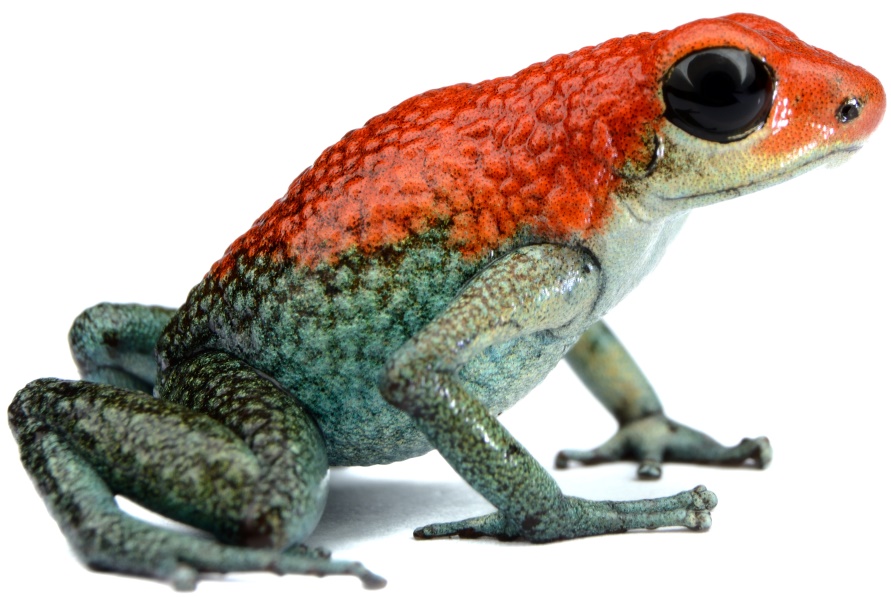 REPTILES DE SIERPE (61 Especies)         REPTILES OF SIERPE (61 Species)Kinosternidae/3sp en CR/2sp en OsaKinosternon scorpioides/ Tortuga candado escorpión/ Scorpion Mud TurtleEmydidae/2sp en CR/1sp en OsaTrachemys venusta/ Resbaladora de mesoamerica/ Mesoamerican SliderCorytophanidae/4sp en CR/2sp en OsaBasiliscus basiliscus/Basilisco común/ Common BasiliskCorytophanes cristatus/ Perro Zompopo/ Helmeted BasiliskIguanidae/3sp en CR-2sp en OsaIguana iguana/ Iguana verde/ Green IguanaCtenosaura similis/ Garrobo negro/ Black spiny-tailed Iguana 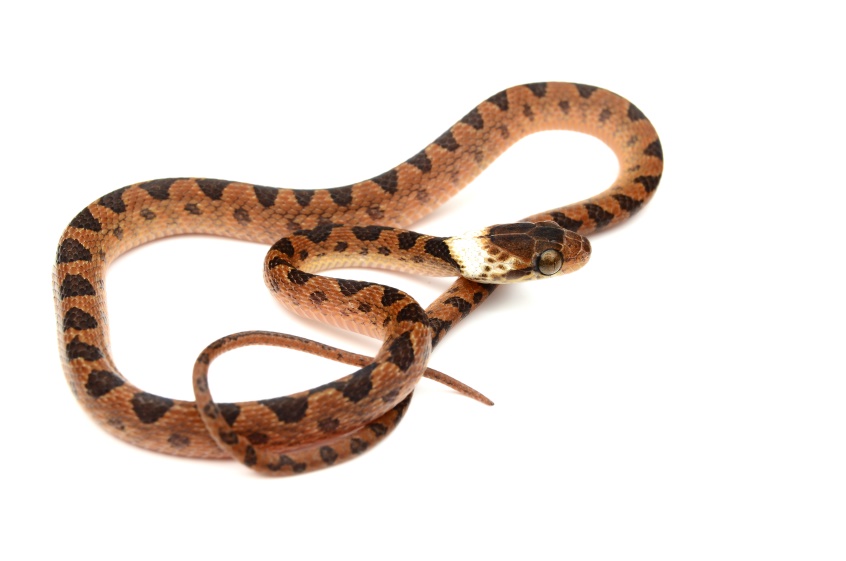 Dactyloidae/42sp en CR/5 sp en SierpeAnolis biporcatus/Anolis Verde/ Green Tree AnoleAnolis capito/ Anolis cabezón/ Pug-nosed AnoleAnolis limifrons/ Anolis Delgado/ Slender AnoleAnolis polylepis/ Anolis brincador/ Jumping AnoleAnolis charlesmyersi/ Anolis liquen/ LichenAnoleGeckkonidae/3 sp en CR/3 sp en Osa/3 sp en SierpeTodos introducidos/All IntroducedHemidactylus frenatus/ Geco de las casas/ Common House Gecko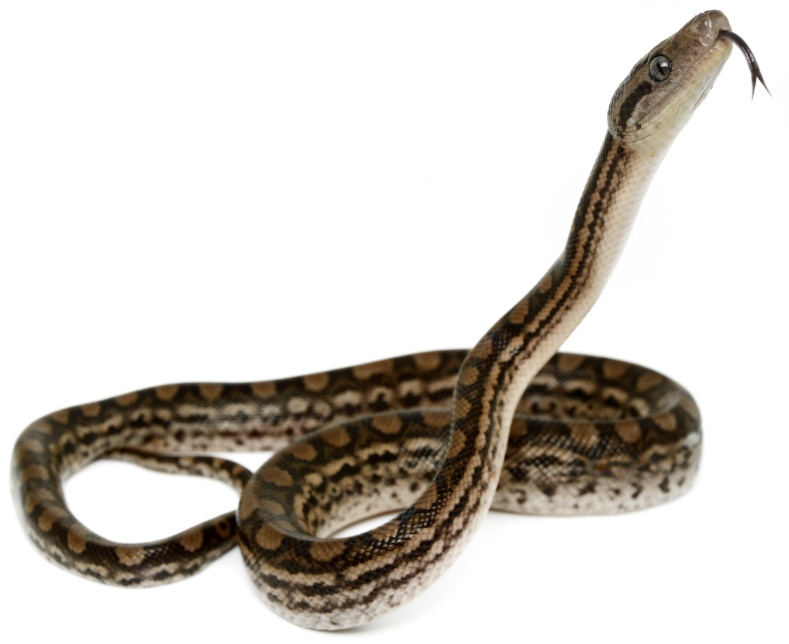 Hemidactylus garnoti/ Geco indopacifico / Indopacific GeckoLepidodactylus lugubris/ Geco asiático/ Asian GeckoSphaerodactylidae/8 sp en CR/3 sp en Osa/2 sp en SierpeLepidoblepharis xanthostigma/Geco manchado/ Yellow-spotted GeckoGonatodes albogularis/Geco cabeza amarilla/ Yellow-headed GeckoPhyllodactylidae/2 sp en CR/1 sp en Osa y en SierpeThecadactylus rapicauda/ Geco cola de nabo/ Turnip-tail GeckoXantusiidae/2 sp en CR/1 sp en Osa y en SierpeLepidophyma reticulatum/ Lagartija nocturna reticulata/ Reticulated Night LizardScincidae/5 sp en CR/2 sp en Osa y en SierpeMarisora unimarginata/ Esquinco broceado/ Bronze-backed SkinkScincella cherriei/ Esquinco rayado/ Striped Litter SkinkTeiidae/6 sp en CR/ 4sp en Osa/ 3 en SierpeHolcosus festivus occidentalis/ Chisbala centroamericana/ Central america HolcosusHolcosus leptophrys/ Chisbala reticulada/ Reticulated HolcosusHolcosus quadrilineatus/ Chisbala cuatro líneas/ Four-lined HolcosusGymnophthalmidae/6sp en CR/ Todas en Osa/ 3 en SierpeBachia blairi/ Lagartija sin orejas/ Earless Lizard Gymnophthalmus speciosus/ Lagartija de anteojos/ Spectacled LizardLeposoma southi/ Lagartija quillada/ Keeled Litter LizardBoidae/5sp en CR/4sp en Osa/4 sp en SierpeBoa imperator/ BequerCorallus ruschenbergerii/ Boa arboricola/ Black Tailed Tree BoaEpicrates maurus/ Boa arcoiris/ Brown Rainbow BoaUngaliophis panamensis/ Boa de Bromelia/ Bromeliad BoaColubridae/111sp en CR/65 sp en Osa/ 23 sp en SierpeChironius flavopictus/Mica café/ Olive KeelbackDendrophidion crybelum/ Corredora bandeada/ Lowland RacerDrymarchon melanurus/ Sabanera/ Black-tailed CriboDrymobius margaritiferus/ Corredora elegante/ Speckled RacerLeptophis ahaetulla occidentalis/ Lora/ Giant Parrot SnakeMastigodryas melanolomus/Corredora panza rosada/ Salon-bellied RacerPhrynonax poecilonotus/Mica pajarera/ Bird SnakeSpilotes pullatus/ Mica real/ Tiger Rat SnakeStenorrhina degenhardtii/ Escorpionera/ Scorpion EaterClelia clelia/ Zopilota/ MussuranaEnuliophis sclateri/ Cabeza blanca/ White-headed SnakeHydromorphus concolor/ Camaronera/ Shrimp EaterImantodes cenchoa/ Bejuquilla manchada/ Blunt-headed Tree SnakeImantodes inornatus/ Bejuquilla lisa/ Plain Blunt-headed Tree SnakeLeptodeira rhombifera/ Ojos de gato anillada/ Annulated Cat-eyed SnakeLeptodeira rubricata/ Ojos de gato de manglar/ Mangrove Cat-eyed SnakeLeptodeira polysticta/ Ojos de gato manchada/ Northern Cat-eyed SnakeNinia maculata/ Hojarasquera punteada/ Spotted Wood SnakeOxybelis aeneus/ Bejuquilla café/ Brown Vine SnakeSibon dimidiatus/ Caracolera bandeada/ Banded Snail-eaterSibon nebulatus/ Caracolera nebulosa/ Cloudy Snail-eaterTantilla supracinta/ Hojarasquera coral/ Coral Crowned SnakeUrotheca decipiens/ Culebra Palida de Tierra/ Pale Brown SnakeViperidae/16sp en CR/ 6 sp en Osa/ 3 en SierpeBothrops asper/ Terciopelo/ Fer-De-LancePorthidium porrasi/ Tamaga cola blanca/ White-tailed Hognosed Pitviper (muy dificil)Bothriechis schlegelii/Bocaraca/ Eyelash PitviperElapidae/ 6sp en CR/ 5sp en Osa/ 2 sp en SierpeMicrurus alleni/ Coral de Allen/ Allen´s Coral Snake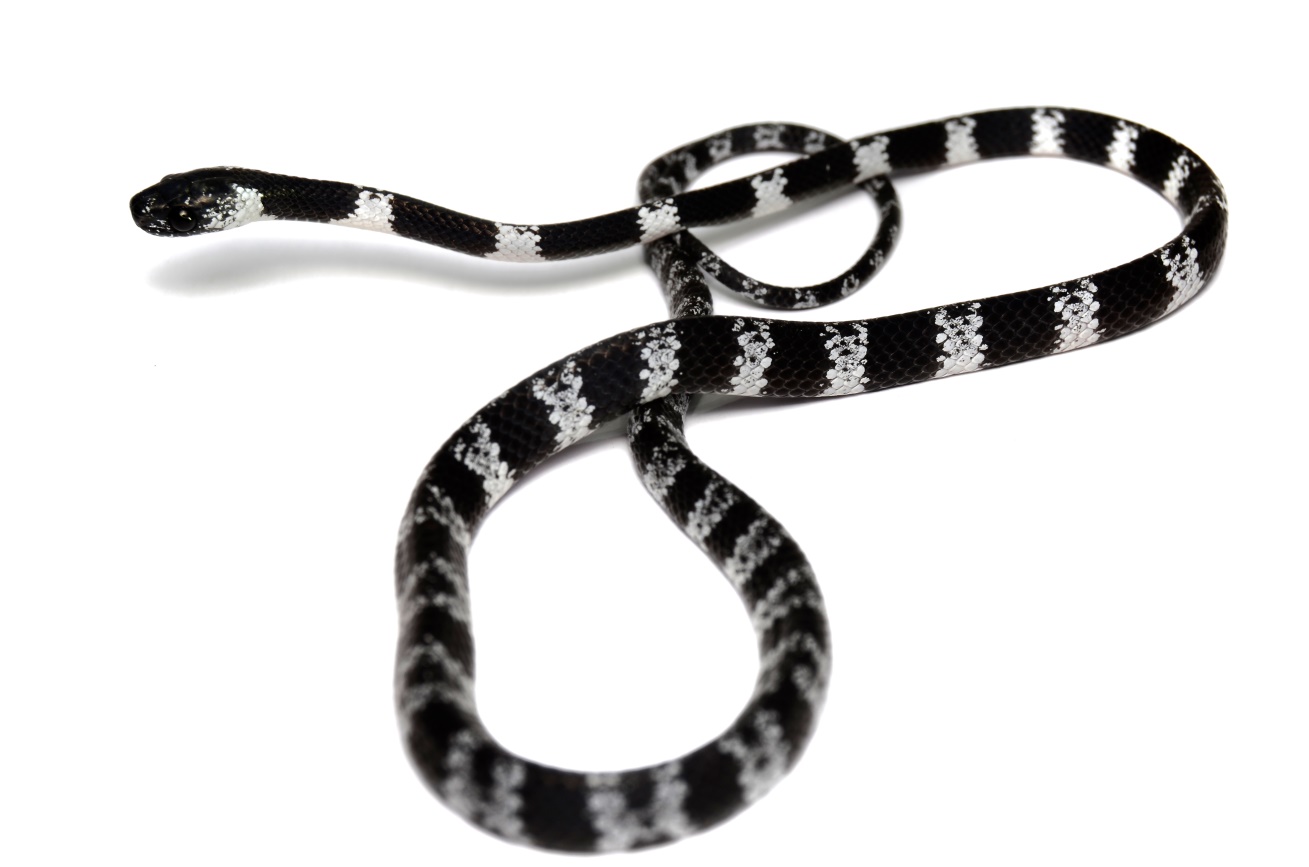 Micrurus clarki/ Coral de Clark/ Clark´s Coral SnakeAlligatoridae/1sp en CRCaiman fuscus/ CaimanCrocodylidae/1sp en CRCrocodylus acutus/ Cocodrilo/ American Crocodyle